Wygraj indeks i roczne stypendium w ogólnopolskim konkursie historycznym!Olimpiada Solidarności. Dwie dekady historiiII edycjaKonkurs jest adresowany do uczniów drugich klas szkół ponadgimnazjalnych. Pomysłodawcą i organizatorem inicjatywy jest Fundacja Centrum Solidarności z Gdańska.W Olimpiadzie Solidarności wygrywają wszyscy!Uczniowie 	→ dwudniową wizytę studyjną w Gdańsku→  indeksy na wyższe uczelnie		→  roczne stypendia naukowe		→  bony na publikacje IPNNauczyciele	→  dwudniową wizytę studyjną w Gdańsku		→ bony na publikacje IPN		→ nagrody pieniężne		→ statuetki i dyplomy dla szkołySzkołę powinien zarejestrować nauczyciel, który potem będzie koordynować przebieg etapu szkolnego. W etapie szkolnym oraz wojewódzkim uczniowie rywalizują ze sobą indywidualnie, rozwiązując test wielokrotnego wyboru. Po zakończeniu eliminacji wojewódzkich trzech najlepszych uczniów z każdego regionu stworzy jedną drużynę. W części finałowej zmierzy się 16 trzyosobowych zespołów, które będą walczyć o wygraną. Dwa miesiące przed rozgrywką finałową drużyny wojewódzkie zostaną w nagrodę zaproszone na wizytę studyjną i integracyjną do Gdańska – Miasta Wolności i Solidarności. Finał drugiej edycji konkursu odbędzie się w czerwcu 2015 roku w Warszawie.Członkowie zwycięskiej drużyny zostaną nagrodzeni indeksami Uniwersytetu Gdańskiego (dziennikarstwo, komunikacja społeczna, politologia, socjologia) i Uniwersytetu Warszawskiego (europeistyka, bezpieczeństwo wewnętrzne, politologia, polityka społeczna, stosunki międzynarodowe, historia, studia nad słowiańszczyzną wschodnią) rocznymi stypendiami naukowymi oraz bonami (ważnymi 3 lata) na wszystkie publikacje Instytutu Pamięci Narodowej. Szkoły, których uczniowie będą laureatami II edycji konkursu, zostaną uhonorowani specjalnie ufundowaną na ten cel statuetką wraz z dyplomem, natomiast nauczyciele prowadzący uczniów ze zwycięskiej drużyny otrzymają nagrody pieniężne. Patronat nad przedsięwzięciem objęło Ministerstwo Nauki i Szkolnictwa Wyższego, natomiast patronat honorowy sprawują:  Ministerstwo Edukacji Narodowej, Ośrodek Rozwoju Edukacji i Lech Wałęsa. Współorganizatorem konkursu jest Fundacja Centrum im. prof. Bronisława Geremka, a partnerami Instytut Pamięci Narodowej i NSZZ Solidarność. Partnerem strategiczny jest Grupa Energa. Wsparcia finansowego udzielili: Fundacja Polska Miedź, Fundacja PGNiG SA im. Ignacego Łukasiewicza i Samorząd Województwa Pomorskiego.Ambasadorem Konkursu Olimpiada Solidarności jest Łukasz L.U.C. Rostkowski – kompozytor, autor tekstów, wokalista, performer, gazownik, magister prawa oraz reżyser wideoklipów i koncertów – www.eluce.pl Rejestracja szkół potrwa do 10 listopada 2014 roku. Etap szkolny zostanie zorganizowany 25 listopada br. Formularz zgłoszeniowy dostępny na stronie www.olimpiadasolidarnosci.pl Szczegółowych informacji udzielają:Katarzyna Lamża-Ogrodnik, Anna Adamczyk | 58 308 43 28kontakt@olimpiadasolidarnosci.plwww.olimpiadasolidarnosci.pl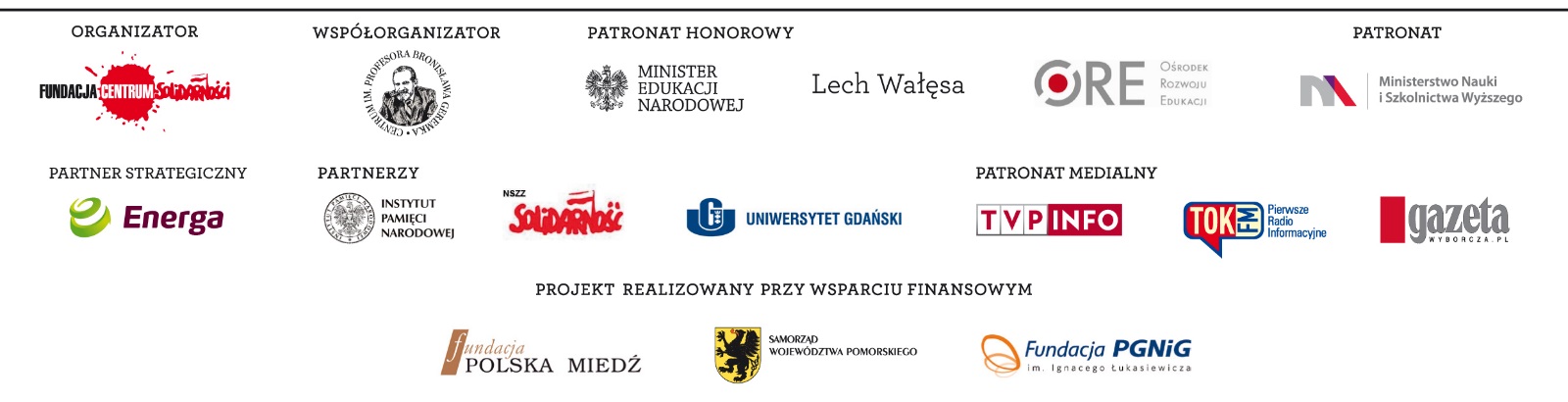 